REPUBLIKA HRVATSKA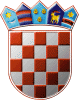 VARAŽDINSKA ŽUPANIJAOPĆINA SVETI ILIJAOpćinsko vijećeKLASA: 021-05/18-03/01-11URBROJ: 2186/08-18-01Sveti Ilija, 04.10.2018.							Na temelju članka 30. Statuta Općine Sveti Ilija («Službeni vjesnik Varaždinske županije», broj 5/18) Općinsko vijeće Općine Sveti Ilija na svojoj 11. sjednici održanoj dana 04.10.2018. donosi Odlukuo suglasnosti predstavničkog tijela jedinice lokalne samouprave za provedbu ulaganja na području jedinice lokalne samoupraveČlanak 1.Ovom Odlukom daje se suglasnost Javnom  isporučitelju vodne usluge, Varkom d.d. Varaždin, za provedbu ulaganja na području jedinice lokalne samouprave Općine Sveti Ilija, za ulaganje „Građenje građevine infrastrukturne namjene, vodnogospodarskog sustava odvodnje otpadnih voda – sustav odvodnje naselja Sveti Ilija.Članak 2.Ulaganje iz članka 1. ove Odluke planira se prijaviti na natječaj Program ruralnog razvoja RH za razdoblje 2014.-2020., Mjera 07, Podmjera 7.2, tip operacije 7.2.1. ,,Ulaganja u građenje javnih sustava za vodoopskrbu, odvodnju i pročišćavanje otpadnih voda.“Članak 3.Ova suglasnost daje se na temelju dokumenta „Prilog uz suglasnost predstavničkog tijela jedinice lokalne samouprave za provedbu ulaganja unutar na području jedinice lokalne samouprave - Opis projekta“, koji čini sastavni dio ove Odluke.Članak 4.Ova suglasnost izdaje se u svrhu prijave ulaganja navedenog u članku 1. ove Odluke na natječaj za Mjeru 07, Podmjeru 7.2., tip operacije 7.2.1. Programa ruralnog razvoja RH za razdoblje 2014.-2020.Članak 5.Ova Odluka stupa na snagu prvog dana od dana objave u Službenom vjesniku Varaždinske županije.								Predsjednik Općinskog vijeća								Zdravko Ostroški, dipl. ing.